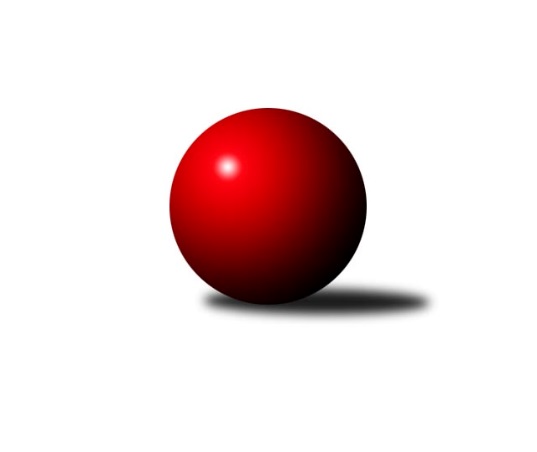 Č.3Ročník 2020/2021	1.6.2024 Zlínský krajský přebor 2020/2021Statistika 3. kolaTabulka družstev:		družstvo	záp	výh	rem	proh	skore	sety	průměr	body	plné	dorážka	chyby	1.	TJ Gumárny Zubří	3	3	0	0	19.0 : 5.0 	(23.5 : 12.5)	2610	6	1820	790	41	2.	KK Kroměříž A	3	3	0	0	19.0 : 5.0 	(22.5 : 13.5)	2641	6	1813	829	33.7	3.	SC Bylnice	3	2	1	0	15.0 : 9.0 	(19.0 : 17.0)	2541	5	1744	797	37	4.	TJ Valašské Meziříčí B	3	2	0	1	16.0 : 8.0 	(22.5 : 13.5)	2535	4	1738	797	43.3	5.	KK Camo Slavičín B	3	2	0	1	15.0 : 9.0 	(24.5 : 11.5)	2610	4	1798	813	50	6.	TJ Kelč	3	2	0	1	14.0 : 10.0 	(24.5 : 11.5)	2597	4	1782	815	34	7.	TJ Valašské Meziříčí C	3	1	1	1	13.0 : 11.0 	(13.5 : 22.5)	2577	3	1820	757	44.7	8.	KK Camo Slavičín A	3	1	0	2	12.0 : 12.0 	(21.0 : 15.0)	2630	2	1810	820	42.3	9.	VKK Vsetín B	3	1	0	2	10.0 : 14.0 	(16.5 : 19.5)	2437	2	1720	718	54	10.	KC Zlín C	3	1	0	2	10.0 : 14.0 	(16.0 : 20.0)	2610	2	1794	816	33	11.	KK Kroměříž B	3	1	0	2	8.0 : 16.0 	(14.5 : 21.5)	2338	2	1640	698	57	12.	VKK Vsetín C	3	1	0	2	8.0 : 16.0 	(11.0 : 25.0)	2414	2	1665	749	51	13.	TJ Sokol Machová B	3	0	0	3	5.0 : 19.0 	(11.5 : 24.5)	2486	0	1755	730	50	14.	TJ Bojkovice Krons B	3	0	0	3	4.0 : 20.0 	(11.5 : 24.5)	2382	0	1690	692	52.7Tabulka doma:		družstvo	záp	výh	rem	proh	skore	sety	průměr	body	maximum	minimum	1.	KK Kroměříž A	2	2	0	0	13.0 : 3.0 	(16.0 : 8.0)	2531	4	2626	2435	2.	TJ Gumárny Zubří	2	2	0	0	13.0 : 3.0 	(14.5 : 9.5)	2532	4	2585	2478	3.	TJ Valašské Meziříčí C	2	1	1	0	12.0 : 4.0 	(12.0 : 12.0)	2606	3	2717	2495	4.	TJ Valašské Meziříčí B	1	1	0	0	7.0 : 1.0 	(10.0 : 2.0)	2626	2	2626	2626	5.	TJ Kelč	1	1	0	0	7.0 : 1.0 	(9.0 : 3.0)	2578	2	2578	2578	6.	SC Bylnice	1	1	0	0	6.0 : 2.0 	(6.0 : 6.0)	2573	2	2573	2573	7.	KK Camo Slavičín B	2	1	0	1	9.0 : 7.0 	(15.5 : 8.5)	2647	2	2651	2643	8.	VKK Vsetín B	2	1	0	1	9.0 : 7.0 	(12.5 : 11.5)	2509	2	2519	2498	9.	KK Kroměříž B	2	1	0	1	8.0 : 8.0 	(11.5 : 12.5)	2371	2	2371	2371	10.	VKK Vsetín C	2	1	0	1	7.0 : 9.0 	(8.0 : 16.0)	2527	2	2550	2503	11.	KK Camo Slavičín A	1	0	0	1	2.0 : 6.0 	(5.5 : 6.5)	2751	0	2751	2751	12.	KC Zlín C	1	0	0	1	2.0 : 6.0 	(3.0 : 9.0)	2559	0	2559	2559	13.	TJ Sokol Machová B	1	0	0	1	1.0 : 7.0 	(2.5 : 9.5)	2511	0	2511	2511	14.	TJ Bojkovice Krons B	1	0	0	1	0.0 : 8.0 	(2.0 : 10.0)	2505	0	2505	2505Tabulka venku:		družstvo	záp	výh	rem	proh	skore	sety	průměr	body	maximum	minimum	1.	SC Bylnice	2	1	1	0	9.0 : 7.0 	(13.0 : 11.0)	2550	3	2609	2491	2.	TJ Gumárny Zubří	1	1	0	0	6.0 : 2.0 	(9.0 : 3.0)	2688	2	2688	2688	3.	KK Camo Slavičín B	1	1	0	0	6.0 : 2.0 	(9.0 : 3.0)	2573	2	2573	2573	4.	KK Kroměříž A	1	1	0	0	6.0 : 2.0 	(6.5 : 5.5)	2752	2	2752	2752	5.	KK Camo Slavičín A	2	1	0	1	10.0 : 6.0 	(15.5 : 8.5)	2570	2	2675	2465	6.	TJ Valašské Meziříčí B	2	1	0	1	9.0 : 7.0 	(12.5 : 11.5)	2443	2	2480	2406	7.	KC Zlín C	2	1	0	1	8.0 : 8.0 	(13.0 : 11.0)	2636	2	2718	2553	8.	TJ Kelč	2	1	0	1	7.0 : 9.0 	(15.5 : 8.5)	2606	2	2626	2586	9.	VKK Vsetín B	1	0	0	1	1.0 : 7.0 	(4.0 : 8.0)	2366	0	2366	2366	10.	VKK Vsetín C	1	0	0	1	1.0 : 7.0 	(3.0 : 9.0)	2302	0	2302	2302	11.	TJ Valašské Meziříčí C	1	0	0	1	1.0 : 7.0 	(1.5 : 10.5)	2548	0	2548	2548	12.	KK Kroměříž B	1	0	0	1	0.0 : 8.0 	(3.0 : 9.0)	2272	0	2272	2272	13.	TJ Bojkovice Krons B	2	0	0	2	4.0 : 12.0 	(9.5 : 14.5)	2320	0	2434	2206	14.	TJ Sokol Machová B	2	0	0	2	4.0 : 12.0 	(9.0 : 15.0)	2473	0	2539	2407Tabulka podzimní části:		družstvo	záp	výh	rem	proh	skore	sety	průměr	body	doma	venku	1.	TJ Gumárny Zubří	3	3	0	0	19.0 : 5.0 	(23.5 : 12.5)	2610	6 	2 	0 	0 	1 	0 	0	2.	KK Kroměříž A	3	3	0	0	19.0 : 5.0 	(22.5 : 13.5)	2641	6 	2 	0 	0 	1 	0 	0	3.	SC Bylnice	3	2	1	0	15.0 : 9.0 	(19.0 : 17.0)	2541	5 	1 	0 	0 	1 	1 	0	4.	TJ Valašské Meziříčí B	3	2	0	1	16.0 : 8.0 	(22.5 : 13.5)	2535	4 	1 	0 	0 	1 	0 	1	5.	KK Camo Slavičín B	3	2	0	1	15.0 : 9.0 	(24.5 : 11.5)	2610	4 	1 	0 	1 	1 	0 	0	6.	TJ Kelč	3	2	0	1	14.0 : 10.0 	(24.5 : 11.5)	2597	4 	1 	0 	0 	1 	0 	1	7.	TJ Valašské Meziříčí C	3	1	1	1	13.0 : 11.0 	(13.5 : 22.5)	2577	3 	1 	1 	0 	0 	0 	1	8.	KK Camo Slavičín A	3	1	0	2	12.0 : 12.0 	(21.0 : 15.0)	2630	2 	0 	0 	1 	1 	0 	1	9.	VKK Vsetín B	3	1	0	2	10.0 : 14.0 	(16.5 : 19.5)	2437	2 	1 	0 	1 	0 	0 	1	10.	KC Zlín C	3	1	0	2	10.0 : 14.0 	(16.0 : 20.0)	2610	2 	0 	0 	1 	1 	0 	1	11.	KK Kroměříž B	3	1	0	2	8.0 : 16.0 	(14.5 : 21.5)	2338	2 	1 	0 	1 	0 	0 	1	12.	VKK Vsetín C	3	1	0	2	8.0 : 16.0 	(11.0 : 25.0)	2414	2 	1 	0 	1 	0 	0 	1	13.	TJ Sokol Machová B	3	0	0	3	5.0 : 19.0 	(11.5 : 24.5)	2486	0 	0 	0 	1 	0 	0 	2	14.	TJ Bojkovice Krons B	3	0	0	3	4.0 : 20.0 	(11.5 : 24.5)	2382	0 	0 	0 	1 	0 	0 	2Tabulka jarní části:		družstvo	záp	výh	rem	proh	skore	sety	průměr	body	doma	venku	1.	KK Camo Slavičín A	0	0	0	0	0.0 : 0.0 	(0.0 : 0.0)	0	0 	0 	0 	0 	0 	0 	0 	2.	KK Camo Slavičín B	0	0	0	0	0.0 : 0.0 	(0.0 : 0.0)	0	0 	0 	0 	0 	0 	0 	0 	3.	SC Bylnice	0	0	0	0	0.0 : 0.0 	(0.0 : 0.0)	0	0 	0 	0 	0 	0 	0 	0 	4.	TJ Bojkovice Krons B	0	0	0	0	0.0 : 0.0 	(0.0 : 0.0)	0	0 	0 	0 	0 	0 	0 	0 	5.	KK Kroměříž A	0	0	0	0	0.0 : 0.0 	(0.0 : 0.0)	0	0 	0 	0 	0 	0 	0 	0 	6.	KK Kroměříž B	0	0	0	0	0.0 : 0.0 	(0.0 : 0.0)	0	0 	0 	0 	0 	0 	0 	0 	7.	KC Zlín C	0	0	0	0	0.0 : 0.0 	(0.0 : 0.0)	0	0 	0 	0 	0 	0 	0 	0 	8.	TJ Kelč	0	0	0	0	0.0 : 0.0 	(0.0 : 0.0)	0	0 	0 	0 	0 	0 	0 	0 	9.	TJ Valašské Meziříčí C	0	0	0	0	0.0 : 0.0 	(0.0 : 0.0)	0	0 	0 	0 	0 	0 	0 	0 	10.	TJ Gumárny Zubří	0	0	0	0	0.0 : 0.0 	(0.0 : 0.0)	0	0 	0 	0 	0 	0 	0 	0 	11.	VKK Vsetín C	0	0	0	0	0.0 : 0.0 	(0.0 : 0.0)	0	0 	0 	0 	0 	0 	0 	0 	12.	VKK Vsetín B	0	0	0	0	0.0 : 0.0 	(0.0 : 0.0)	0	0 	0 	0 	0 	0 	0 	0 	13.	TJ Sokol Machová B	0	0	0	0	0.0 : 0.0 	(0.0 : 0.0)	0	0 	0 	0 	0 	0 	0 	0 	14.	TJ Valašské Meziříčí B	0	0	0	0	0.0 : 0.0 	(0.0 : 0.0)	0	0 	0 	0 	0 	0 	0 	0 Zisk bodů pro družstvo:		jméno hráče	družstvo	body	zápasy	v %	dílčí body	sety	v %	1.	Martin Štěpánek 	TJ Gumárny Zubří 	3	/	3	(100%)	6	/	6	(100%)	2.	Michal Juroška 	TJ Valašské Meziříčí B 	3	/	3	(100%)	6	/	6	(100%)	3.	Alois Beňo 	SC Bylnice 	3	/	3	(100%)	6	/	6	(100%)	4.	Lukáš Trochta 	KC Zlín C 	3	/	3	(100%)	5	/	6	(83%)	5.	Tomáš Kejík 	KK Kroměříž A 	3	/	3	(100%)	5	/	6	(83%)	6.	Radek Vetyška 	TJ Gumárny Zubří 	3	/	3	(100%)	5	/	6	(83%)	7.	Miroslav Macháček 	TJ Gumárny Zubří 	3	/	3	(100%)	4	/	6	(67%)	8.	Miroslav Volek 	TJ Valašské Meziříčí B 	3	/	3	(100%)	4	/	6	(67%)	9.	Martin Kovács 	VKK Vsetín C 	3	/	3	(100%)	4	/	6	(67%)	10.	Jaroslav Tobola 	TJ Valašské Meziříčí B 	3	/	3	(100%)	4	/	6	(67%)	11.	Karel Kabela 	KK Camo Slavičín A 	3	/	3	(100%)	3.5	/	6	(58%)	12.	Radek Ingr 	KK Kroměříž A 	2	/	2	(100%)	4	/	4	(100%)	13.	Daniel Mach 	KK Kroměříž A 	2	/	2	(100%)	4	/	4	(100%)	14.	Jaroslav Fojtů 	VKK Vsetín B 	2	/	2	(100%)	4	/	4	(100%)	15.	Petr Trefil 	KK Camo Slavičín B 	2	/	2	(100%)	4	/	4	(100%)	16.	Jaroslav Trochta 	KC Zlín C 	2	/	2	(100%)	3	/	4	(75%)	17.	Ivana Bartošová 	KK Camo Slavičín B 	2	/	2	(100%)	3	/	4	(75%)	18.	Petr Cahlík 	TJ Valašské Meziříčí C 	2	/	2	(100%)	3	/	4	(75%)	19.	Josef Kundrata 	TJ Bojkovice Krons B 	2	/	2	(100%)	3	/	4	(75%)	20.	Lubomír Zábel 	SC Bylnice 	2	/	2	(100%)	3	/	4	(75%)	21.	Jiří Hrabovský 	TJ Valašské Meziříčí C 	2	/	2	(100%)	2.5	/	4	(63%)	22.	Rudolf Fojtík 	KK Camo Slavičín A 	2	/	3	(67%)	5	/	6	(83%)	23.	Ondřej Fojtík 	KK Camo Slavičín B 	2	/	3	(67%)	5	/	6	(83%)	24.	Petr Peléšek 	KK Camo Slavičín B 	2	/	3	(67%)	5	/	6	(83%)	25.	Petr Dvořáček 	VKK Vsetín B 	2	/	3	(67%)	5	/	6	(83%)	26.	Tomáš Vybíral 	TJ Kelč 	2	/	3	(67%)	5	/	6	(83%)	27.	Pavel Chvatík 	TJ Kelč 	2	/	3	(67%)	5	/	6	(83%)	28.	Petr Pavelka 	TJ Kelč 	2	/	3	(67%)	4	/	6	(67%)	29.	Libor Pekárek 	KK Camo Slavičín A 	2	/	3	(67%)	4	/	6	(67%)	30.	Miloš Jandík 	TJ Valašské Meziříčí B 	2	/	3	(67%)	3.5	/	6	(58%)	31.	Jiří Satinský 	TJ Gumárny Zubří 	2	/	3	(67%)	3.5	/	6	(58%)	32.	Stanislav Horečný 	SC Bylnice 	2	/	3	(67%)	3	/	6	(50%)	33.	Martin Růžička 	KK Kroměříž B 	2	/	3	(67%)	3	/	6	(50%)	34.	Josef Bařinka 	SC Bylnice 	2	/	3	(67%)	3	/	6	(50%)	35.	Antonín Plesník 	TJ Kelč 	2	/	3	(67%)	3	/	6	(50%)	36.	Jiří Fryštacký 	TJ Sokol Machová B 	2	/	3	(67%)	3	/	6	(50%)	37.	Jaroslav Pavlík 	KK Kroměříž A 	2	/	3	(67%)	2.5	/	6	(42%)	38.	Jiří Tesař 	KK Kroměříž A 	2	/	3	(67%)	2	/	6	(33%)	39.	Jaroslav Pavlát 	TJ Gumárny Zubří 	1	/	1	(100%)	2	/	2	(100%)	40.	Petr Mňačko 	KC Zlín C 	1	/	1	(100%)	2	/	2	(100%)	41.	Petr Hanousek 	KK Camo Slavičín B 	1	/	1	(100%)	1	/	2	(50%)	42.	Petr Tomášek 	TJ Valašské Meziříčí C 	1	/	1	(100%)	1	/	2	(50%)	43.	Petr Jandík 	TJ Valašské Meziříčí B 	1	/	2	(50%)	3	/	4	(75%)	44.	Dušan Tománek 	KK Camo Slavičín B 	1	/	2	(50%)	3	/	4	(75%)	45.	Čestmír Pekárek 	KK Camo Slavičín A 	1	/	2	(50%)	3	/	4	(75%)	46.	Michal Ondrušek 	TJ Bojkovice Krons B 	1	/	2	(50%)	3	/	4	(75%)	47.	Ondřej Masař 	SC Bylnice 	1	/	2	(50%)	2	/	4	(50%)	48.	Miroslav Viktorin 	VKK Vsetín B 	1	/	2	(50%)	2	/	4	(50%)	49.	Kamila Katzerová 	KK Kroměříž B 	1	/	2	(50%)	2	/	4	(50%)	50.	Petr Boček 	KK Kroměříž A 	1	/	2	(50%)	2	/	4	(50%)	51.	Šárka Drahotuská 	TJ Sokol Machová B 	1	/	2	(50%)	2	/	4	(50%)	52.	Radek Husek 	TJ Sokol Machová B 	1	/	2	(50%)	1.5	/	4	(38%)	53.	Vlastimil Struhař 	VKK Vsetín B 	1	/	2	(50%)	1.5	/	4	(38%)	54.	Michal Machala 	TJ Bojkovice Krons B 	1	/	2	(50%)	1	/	4	(25%)	55.	Pavel Polišenský 	KK Kroměříž B 	1	/	2	(50%)	1	/	4	(25%)	56.	Lenka Kotrlová 	VKK Vsetín C 	1	/	2	(50%)	1	/	4	(25%)	57.	Vlastimil Kancner 	VKK Vsetín B 	1	/	2	(50%)	1	/	4	(25%)	58.	Josef Konvičný 	TJ Valašské Meziříčí C 	1	/	2	(50%)	1	/	4	(25%)	59.	Miroslav Polášek 	KC Zlín C 	1	/	2	(50%)	1	/	4	(25%)	60.	Jindřich Cahlík 	TJ Valašské Meziříčí C 	1	/	2	(50%)	1	/	4	(25%)	61.	Jaroslav Hrabovský 	TJ Valašské Meziříčí C 	1	/	2	(50%)	1	/	4	(25%)	62.	Zdeněk Chvatík 	TJ Kelč 	1	/	3	(33%)	4	/	6	(67%)	63.	Miroslav Pavelka 	TJ Kelč 	1	/	3	(33%)	3.5	/	6	(58%)	64.	Richard Ťulpa 	KK Camo Slavičín A 	1	/	3	(33%)	3.5	/	6	(58%)	65.	Kateřina Ondrouchová 	KK Kroměříž B 	1	/	3	(33%)	3	/	6	(50%)	66.	Tomáš Kuchta 	KK Kroměříž A 	1	/	3	(33%)	3	/	6	(50%)	67.	Jiří Plášek 	VKK Vsetín C 	1	/	3	(33%)	3	/	6	(50%)	68.	Stanislav Poledňák 	KK Kroměříž B 	1	/	3	(33%)	3	/	6	(50%)	69.	Michal Petráš 	KK Camo Slavičín B 	1	/	3	(33%)	3	/	6	(50%)	70.	Leoš Hamrlíček 	TJ Sokol Machová B 	1	/	3	(33%)	2	/	6	(33%)	71.	Radim Lys 	VKK Vsetín B 	1	/	3	(33%)	2	/	6	(33%)	72.	Pavla Žádníková 	KC Zlín C 	1	/	3	(33%)	2	/	6	(33%)	73.	Ludmila Satinská 	TJ Gumárny Zubří 	1	/	3	(33%)	2	/	6	(33%)	74.	Radek Olejník 	TJ Valašské Meziříčí C 	1	/	3	(33%)	2	/	6	(33%)	75.	Jaroslav Slováček 	SC Bylnice 	1	/	3	(33%)	2	/	6	(33%)	76.	Miroslav Kašík 	VKK Vsetín C 	1	/	3	(33%)	2	/	6	(33%)	77.	Robert Řihák 	KK Camo Slavičín A 	1	/	3	(33%)	1	/	6	(17%)	78.	Martin Kuropata 	TJ Valašské Meziříčí C 	0	/	1	(0%)	1	/	2	(50%)	79.	Robert Jurajda 	TJ Gumárny Zubří 	0	/	1	(0%)	1	/	2	(50%)	80.	Milan Skopal 	KK Kroměříž B 	0	/	1	(0%)	0.5	/	2	(25%)	81.	Vladimír Čech 	KC Zlín C 	0	/	1	(0%)	0	/	2	(0%)	82.	Petr Pavlíček 	TJ Gumárny Zubří 	0	/	1	(0%)	0	/	2	(0%)	83.	Petr Buksa 	KK Kroměříž B 	0	/	1	(0%)	0	/	2	(0%)	84.	Miroslav Šopík 	TJ Bojkovice Krons B 	0	/	1	(0%)	0	/	2	(0%)	85.	Miroslav Macega 	KK Kroměříž B 	0	/	1	(0%)	0	/	2	(0%)	86.	Karel Navrátil 	VKK Vsetín C 	0	/	1	(0%)	0	/	2	(0%)	87.	Jakub Vrubl 	TJ Valašské Meziříčí C 	0	/	1	(0%)	0	/	2	(0%)	88.	František Fojtík 	TJ Valašské Meziříčí B 	0	/	1	(0%)	0	/	2	(0%)	89.	Martina Nováková 	TJ Sokol Machová B 	0	/	1	(0%)	0	/	2	(0%)	90.	Radomír Kozáček 	TJ Bojkovice Krons B 	0	/	2	(0%)	2	/	4	(50%)	91.	Zdeněk Drlík 	KK Kroměříž B 	0	/	2	(0%)	2	/	4	(50%)	92.	Miloslav Plesník 	TJ Valašské Meziříčí B 	0	/	2	(0%)	2	/	4	(50%)	93.	Dominik Slavíček 	TJ Bojkovice Krons B 	0	/	2	(0%)	1.5	/	4	(38%)	94.	Jiří Michalík 	TJ Sokol Machová B 	0	/	2	(0%)	1	/	4	(25%)	95.	Petr Maňák 	TJ Valašské Meziříčí C 	0	/	2	(0%)	1	/	4	(25%)	96.	Kamil Vrána 	KK Camo Slavičín B 	0	/	2	(0%)	0.5	/	4	(13%)	97.	Ondřej Novák 	SC Bylnice 	0	/	2	(0%)	0	/	4	(0%)	98.	Zdeněk Kafka 	TJ Bojkovice Krons B 	0	/	2	(0%)	0	/	4	(0%)	99.	David Hanke 	TJ Bojkovice Krons B 	0	/	2	(0%)	0	/	4	(0%)	100.	Eliška Hrančíková 	TJ Sokol Machová B 	0	/	2	(0%)	0	/	4	(0%)	101.	Bohumil Fryštacký 	TJ Sokol Machová B 	0	/	3	(0%)	2	/	6	(33%)	102.	Tomáš Matlach 	KC Zlín C 	0	/	3	(0%)	2	/	6	(33%)	103.	Miroslav Kubík 	VKK Vsetín B 	0	/	3	(0%)	1	/	6	(17%)	104.	Jaroslav Sojka 	TJ Bojkovice Krons B 	0	/	3	(0%)	1	/	6	(17%)	105.	Radim Metelka 	VKK Vsetín C 	0	/	3	(0%)	1	/	6	(17%)	106.	Pavel Struhař 	KC Zlín C 	0	/	3	(0%)	1	/	6	(17%)	107.	Martin Orság 	VKK Vsetín C 	0	/	3	(0%)	0	/	6	(0%)Průměry na kuželnách:		kuželna	průměr	plné	dorážka	chyby	výkon na hráče	1.	KK Slavičín, 1-2	2677	1852	824	45.8	(446.2)	2.	KC Zlín, 1-4	2623	1837	786	34.0	(437.3)	3.	TJ Bojkovice Krons, 1-2	2590	1794	795	48.0	(431.7)	4.	TJ Sokol Machová, 1-2	2568	1783	785	44.5	(428.1)	5.	TJ Valašské Meziříčí, 1-4	2553	1780	773	43.0	(425.6)	6.	TJ Zbrojovka Vsetín, 1-4	2535	1742	792	39.9	(422.5)	7.	TJ Gumárny Zubří, 1-2	2473	1740	733	52.8	(412.3)	8.	TJ Kelč, 1-2	2440	1689	750	46.0	(406.7)	9.	KK Kroměříž, 1-4	2395	1664	731	47.9	(399.3)Nejlepší výkony na kuželnách:KK Slavičín, 1-2KK Kroměříž A	2752	3. kolo	Tomáš Kejík 	KK Kroměříž A	515	3. koloKK Camo Slavičín A	2751	3. kolo	Rudolf Fojtík 	KK Camo Slavičín A	507	3. koloKC Zlín C	2718	1. kolo	Lukáš Trochta 	KC Zlín C	503	1. koloKK Camo Slavičín B	2651	2. kolo	Daniel Mach 	KK Kroměříž A	491	3. koloKK Camo Slavičín B	2643	1. kolo	Libor Pekárek 	KK Camo Slavičín A	485	3. koloTJ Valašské Meziříčí C	2548	2. kolo	Ondřej Fojtík 	KK Camo Slavičín B	479	1. kolo		. kolo	Petr Trefil 	KK Camo Slavičín B	472	2. kolo		. kolo	Pavla Žádníková 	KC Zlín C	467	1. kolo		. kolo	Jaroslav Trochta 	KC Zlín C	463	1. kolo		. kolo	Karel Kabela 	KK Camo Slavičín A	462	3. koloKC Zlín, 1-4TJ Gumárny Zubří	2688	3. kolo	Martin Štěpánek 	TJ Gumárny Zubří	475	3. koloKC Zlín C	2559	3. kolo	Jiří Satinský 	TJ Gumárny Zubří	467	3. kolo		. kolo	Radek Vetyška 	TJ Gumárny Zubří	462	3. kolo		. kolo	Lukáš Trochta 	KC Zlín C	455	3. kolo		. kolo	Miroslav Macháček 	TJ Gumárny Zubří	448	3. kolo		. kolo	Ludmila Satinská 	TJ Gumárny Zubří	438	3. kolo		. kolo	Pavla Žádníková 	KC Zlín C	433	3. kolo		. kolo	Pavel Struhař 	KC Zlín C	425	3. kolo		. kolo	Miroslav Polášek 	KC Zlín C	421	3. kolo		. kolo	Jaroslav Trochta 	KC Zlín C	421	3. koloTJ Bojkovice Krons, 1-2KK Camo Slavičín A	2675	2. kolo	Robert Řihák 	KK Camo Slavičín A	464	2. koloTJ Bojkovice Krons B	2505	2. kolo	Karel Kabela 	KK Camo Slavičín A	462	2. kolo		. kolo	Čestmír Pekárek 	KK Camo Slavičín A	447	2. kolo		. kolo	Richard Ťulpa 	KK Camo Slavičín A	446	2. kolo		. kolo	Dominik Slavíček 	TJ Bojkovice Krons B	443	2. kolo		. kolo	Radomír Kozáček 	TJ Bojkovice Krons B	439	2. kolo		. kolo	Rudolf Fojtík 	KK Camo Slavičín A	429	2. kolo		. kolo	Libor Pekárek 	KK Camo Slavičín A	427	2. kolo		. kolo	Zdeněk Kafka 	TJ Bojkovice Krons B	409	2. kolo		. kolo	Jaroslav Sojka 	TJ Bojkovice Krons B	408	2. koloTJ Sokol Machová, 1-2TJ Kelč	2626	3. kolo	Tomáš Vybíral 	TJ Kelč	504	3. koloTJ Sokol Machová B	2511	3. kolo	Petr Pavelka 	TJ Kelč	472	3. kolo		. kolo	Jiří Fryštacký 	TJ Sokol Machová B	448	3. kolo		. kolo	Radek Husek 	TJ Sokol Machová B	439	3. kolo		. kolo	Pavel Chvatík 	TJ Kelč	432	3. kolo		. kolo	Eliška Hrančíková 	TJ Sokol Machová B	430	3. kolo		. kolo	Zdeněk Chvatík 	TJ Kelč	419	3. kolo		. kolo	Antonín Plesník 	TJ Kelč	419	3. kolo		. kolo	Jiří Michalík 	TJ Sokol Machová B	406	3. kolo		. kolo	Leoš Hamrlíček 	TJ Sokol Machová B	405	3. koloTJ Valašské Meziříčí, 1-4TJ Valašské Meziříčí C	2717	1. kolo	Petr Cahlík 	TJ Valašské Meziříčí C	484	3. koloTJ Valašské Meziříčí B	2626	2. kolo	Miloš Jandík 	TJ Valašské Meziříčí B	476	2. koloTJ Kelč	2586	1. kolo	Radek Olejník 	TJ Valašské Meziříčí C	473	1. koloTJ Valašské Meziříčí C	2495	3. kolo	Michal Juroška 	TJ Valašské Meziříčí B	461	2. koloSC Bylnice	2491	3. kolo	Petr Tomášek 	TJ Valašské Meziříčí C	457	1. koloTJ Sokol Machová B	2407	2. kolo	Petr Cahlík 	TJ Valašské Meziříčí C	457	1. kolo		. kolo	Josef Bařinka 	SC Bylnice	445	3. kolo		. kolo	Jaroslav Hrabovský 	TJ Valašské Meziříčí C	445	1. kolo		. kolo	Josef Konvičný 	TJ Valašské Meziříčí C	443	1. kolo		. kolo	Jindřich Cahlík 	TJ Valašské Meziříčí C	442	1. koloTJ Zbrojovka Vsetín, 1-4SC Bylnice	2609	1. kolo	Martin Kovács 	VKK Vsetín C	477	1. koloKK Camo Slavičín B	2573	3. kolo	Petr Mňačko 	KC Zlín C	470	2. koloSC Bylnice	2573	2. kolo	Josef Bařinka 	SC Bylnice	467	2. koloKC Zlín C	2553	2. kolo	Alois Beňo 	SC Bylnice	465	2. koloVKK Vsetín C	2550	1. kolo	Jaroslav Fojtů 	VKK Vsetín B	463	1. koloTJ Sokol Machová B	2539	1. kolo	Michal Ondrušek 	TJ Bojkovice Krons B	461	3. koloVKK Vsetín B	2519	3. kolo	Lubomír Zábel 	SC Bylnice	458	2. koloVKK Vsetín C	2503	3. kolo	Leoš Hamrlíček 	TJ Sokol Machová B	456	1. koloVKK Vsetín B	2498	1. kolo	Petr Hanousek 	KK Camo Slavičín B	455	3. koloTJ Bojkovice Krons B	2434	3. kolo	Martin Kovács 	VKK Vsetín C	454	3. koloTJ Gumárny Zubří, 1-2TJ Gumárny Zubří	2585	2. kolo	Martin Štěpánek 	TJ Gumárny Zubří	464	2. koloTJ Gumárny Zubří	2478	1. kolo	Jaroslav Pavlát 	TJ Gumárny Zubří	455	2. koloKK Camo Slavičín A	2465	1. kolo	Miroslav Macháček 	TJ Gumárny Zubří	449	2. koloVKK Vsetín B	2366	2. kolo	Petr Dvořáček 	VKK Vsetín B	434	2. kolo		. kolo	Karel Kabela 	KK Camo Slavičín A	432	1. kolo		. kolo	Jiří Satinský 	TJ Gumárny Zubří	432	2. kolo		. kolo	Libor Pekárek 	KK Camo Slavičín A	426	1. kolo		. kolo	Radek Vetyška 	TJ Gumárny Zubří	425	1. kolo		. kolo	Ludmila Satinská 	TJ Gumárny Zubří	423	1. kolo		. kolo	Miroslav Macháček 	TJ Gumárny Zubří	421	1. koloTJ Kelč, 1-2TJ Kelč	2578	2. kolo	Tomáš Vybíral 	TJ Kelč	460	2. koloVKK Vsetín C	2302	2. kolo	Miroslav Pavelka 	TJ Kelč	438	2. kolo		. kolo	Petr Pavelka 	TJ Kelč	431	2. kolo		. kolo	Martin Kovács 	VKK Vsetín C	427	2. kolo		. kolo	Miroslav Kašík 	VKK Vsetín C	424	2. kolo		. kolo	Pavel Chvatík 	TJ Kelč	423	2. kolo		. kolo	Radim Metelka 	VKK Vsetín C	414	2. kolo		. kolo	Antonín Plesník 	TJ Kelč	413	2. kolo		. kolo	Zdeněk Chvatík 	TJ Kelč	413	2. kolo		. kolo	Jiří Plášek 	VKK Vsetín C	388	2. koloKK Kroměříž, 1-4KK Kroměříž A	2626	2. kolo	Michal Juroška 	TJ Valašské Meziříčí B	471	3. koloTJ Valašské Meziříčí B	2480	3. kolo	Tomáš Kejík 	KK Kroměříž A	462	2. koloKK Kroměříž A	2435	1. kolo	Radek Ingr 	KK Kroměříž A	458	2. koloTJ Valašské Meziříčí B	2406	1. kolo	Tomáš Kuchta 	KK Kroměříž A	451	2. koloKK Kroměříž B	2371	3. kolo	Jaroslav Tobola 	TJ Valašské Meziříčí B	443	3. koloKK Kroměříž B	2371	1. kolo	Tomáš Kejík 	KK Kroměříž A	442	1. koloKK Kroměříž B	2272	2. kolo	Jiří Tesař 	KK Kroměříž A	436	2. koloTJ Bojkovice Krons B	2206	1. kolo	Jaroslav Tobola 	TJ Valašské Meziříčí B	436	1. kolo		. kolo	Jaroslav Pavlík 	KK Kroměříž A	426	2. kolo		. kolo	Michal Juroška 	TJ Valašské Meziříčí B	422	1. koloČetnost výsledků:	8.0 : 0.0	2x	7.0 : 1.0	4x	6.0 : 2.0	4x	5.0 : 3.0	2x	4.0 : 4.0	1x	3.0 : 5.0	1x	2.0 : 6.0	5x	1.0 : 7.0	1x	0.0 : 8.0	1x